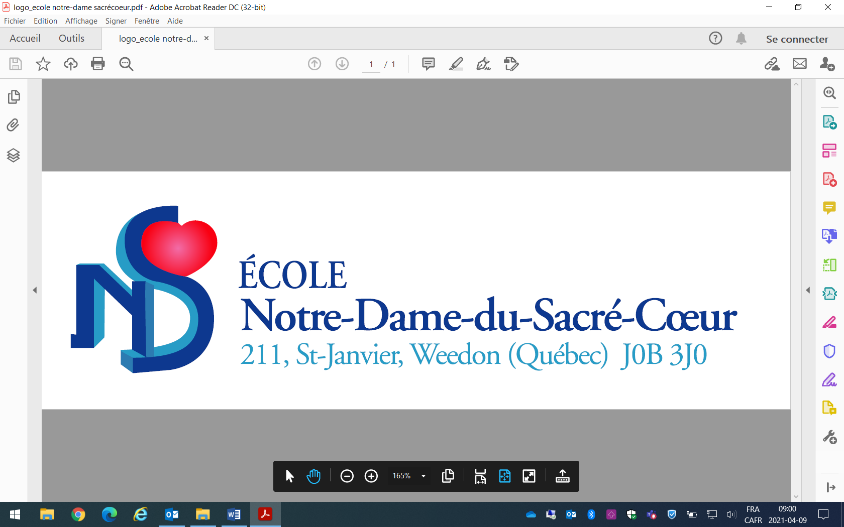 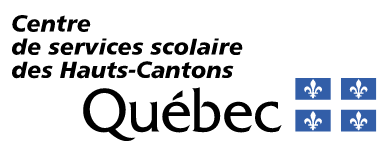 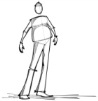 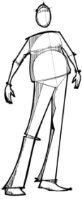 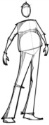 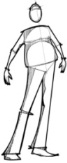 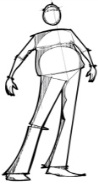 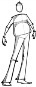 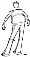 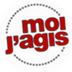 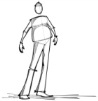 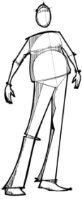 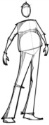 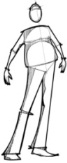 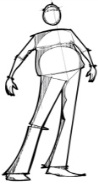 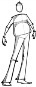 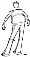 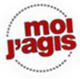 SYNTHÈSE DU PLAN DE LUTTE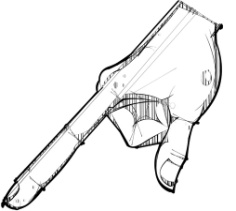 CONTRE L’INTIMIDATIONET LA VIOLENCE À L’ÉCOLEServices éducatifs et secrétariat général du Centre de services scolaire des Hauts-CantonsÀ tous les parents, Comme vous le savez déjà, une loi visant à prévenir l’intimidation et la violence dans les écoles a été adoptée en juin 2012. Chacune des écoles avait donc l’obligation de mettre sur pied un plan de lutte contre l’intimidation et la violence, ce qui est maintenant chose faite.Nous tenons à vous assurer de nouveau que les écoles appliquaient déjà la plupart des encadrements prévus à cette loi lors de situations d’intimidation ou de violence.Le plan de lutte a principalement pour objet de prévenir et de contrer toute forme d’intimidation et de violence à l’endroit d’un élève, d’un enseignant et de tout autre membre du personnel de l’école. Loi sur l’instruction publique, art. 75.1.Vous retrouverez, dans le présent document, une synthèse de ce que contient notre plan, ainsi que d’autres informations utiles pour vous soutenir dans le rôle que vous avez à jouer.La collaboration de tous les acteurs est importante dans cette lutte et celle des parents l’est tout particulièrement. 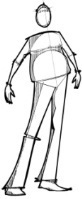 Vous êtes au cœur de la solution!Votre rôle est essentiel!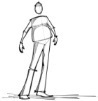 Ce plan de lutte est également en lien avec les règlements de l’école. De plus, nous procéderons à l’évaluation annuelle de nos résultats au regard de la lutte contre l’intimidation et la violence et nous vous ferons parvenir les résultats de cette analyse.Vous pouvez consulter le plan de lutte complet en faisant la demande à la direction de l’école.Le plan de lutte contient :PARENTS D’UN ÉLÈVE VICTIME - TÉMOIN - AUTEURVotre enfant vous dit qu’il vit une situation d’intimidation ou de violence ou vous avez des doutes… Votre enfant vous dit qu’il a été témoin d’une situation d’intimidation ou de violence…Vous pensez que votre enfant fait vivre de l’intimidation à d’autres ou il vous en parle… Quoi faire ?Prendre connaissance de l’aide-mémoire pour les parents qui vous concerne à l’adresse suivante :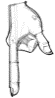 Intimidation et violence – Le CSS des Hauts-Cantons (gouv.qc.ca). Aider votre enfant à signaler la situation :Remplir une fiche de signalementÉcrire un courriel à la direction: .Remplir vous-même une fiche de signalement et la remettre à la direction:  à l’adresse suivante : Intimidation et violence – Le CSS des Hauts-Cantons (gouv.qc.ca).Contacter la direction au numéro de téléphone suivant :  et lui expliquer la situation.Vous pouvez également demander l’assistance de la personne désignée par le centre de services scolaire, soit Madame Annie Garon, secrétaire générale, en composant le numéro (819) 832-4953 poste 4317. Visiter le site à l’adresse suivante : http://www.education.gouv.qc.ca/parents-et-tuteurs/aide-et-soutien/intimidation-et-violence-a-lecole/Si vous avez fait un signalement à la direction, vous pouvez vous attendre à ce qu’elle communique avec vous pour :Vous informer que le signalement a bien été reçu et qu’un suivi sera fait.Vous informer du résultat des démarches pour l’évaluation du signalement (ex. : les personnes concernées qui ont été rejointes, s’il s’agit ou non d’une situation d’intimidation).Vérifier si votre compréhension de la situation correspond à ce qu’elle a évalué. Vous informer des actions qui ont été entreprises ou qui sont prévues concernant le ou les auteurs de l’agression et les témoins ainsi que le soutien prévu pour la personne victime.Discuter des actions à venir et de votre rôle pour la suite des choses s’il y a lieu.Convenir du moment de la prochaine communication s’il y a lieu.Si un signalement a été fait à la direction concernant votre enfant qui pourrait être victime, témoin ou auteur, vous pouvez vous attendre à ce que la direction communique avec vous pour:Vous informer de ce qui s’est passé en s’appuyant sur des faits (quoi, quand, comment et avec qui).Vous informer des interventions faites.Demander votre implication dans la recherche de solutions concernant votre enfant.Discuter des actions à venir concernant votre enfant et vérifier si vous avez besoin de soutien ou d’aide en lien avec les méthodes éducatives.Vous expliquer le soutien que votre enfant peut recevoir.Établir des modalités de communication éventuelles.Vérifier si d’autres services externes sont impliqués auprès de votre enfant et si une collaboration est possible entre l’école, ces services et vous.Convenir du moment de la prochaine communication s’il y a lieu.De plus, si votre enfant est l’auteur de l’acte d’intimidation, vous pouvez vous attendre à ce que la direction communique avec vous pour :Vous informer de ce qui s’est passé en s’appuyant sur des faits (quoi, quand, comment et avec qui).Vous expliquer les sanctions qui seront applicables dans la situation de votre enfant.S’assurer que vous comprenez la gravité de l’acte de violence ou d’intimidation que votre enfant a posé.Vérifier si vous avez encadré votre enfant d’une manière efficace depuis l’événement.Vérifier si vous avez l’aide nécessaire pour que la situation se règle et ne se reproduise plus (vous référer à des partenaires externes s’il y a lieu).Vous convoquer à une rencontre à l’école au besoin.Si vous n’êtes pas satisfaits de la manière dont la situation a été traitée, vous pouvez vous adresser à la personne responsable du traitement des plaintes au CSSHC, Madame Annie Garon, secrétaire générale, en composant le numéro (819) 832-4953 poste 4317.	PARENTSRenseignementsVictime présumée
Auteur présumé de l’agressionTémoin(s)Nature de l’acte poséLieux☐ Lieux d’étude (salle de cours, gymnase, bibliothèque, etc.)☐ Lieux communs (toilette, salle des dîneurs, cours de récréation, etc.)☐ Lieux de transition (couloirs, vestiaires, etc.)☐ Abords immédiats de l’école (stationnement, rues, parcs, etc.)☐ Par des techniques d’information (courriel, message texte, téléphone cellulaire, médias sociaux)	☐ Trajet entre l’école et le domicile☐ Locaux des services de garde, s’il y a lieu☐ Aires d’attente du transport scolaire, s’il y a lieu☐ Autobus scolaires, s’il y a lieu☐ Autre (spécifiez): _______________________________Description des événementsCommentaires :Actions prises par le parent :Actions prises par la direction :Elsa PoulinMichelle Destrempes-SteinPrésidente du conseil d’établissementDirectrice1.Une analyse de la situation (les forces et les priorités d’action que le personnel de l’école a déterminées).2.Les moyens de prévention mis en place dans l’école.3.Les moyens de collaboration des parents.4.Comment vous y prendre pour signaler un acte d’intimidation ou de violence ou pour formuler une plainte (information plus détaillée dans le présent document – voir annexe « Signalement - suivi »).5.Les actions qui pourront être prises lorsqu’un acte d’intimidation ou de violence est constaté par un élève, un enseignant, un autre membre du personnel de l’école ou par quelques autres personnes.6.De quelle manière est assurée la confidentialité des signalements ou des plaintes.7.Le soutien qui peut être offert à la victime, l’auteur ou le témoin d’un acte.8.Les sanctions qui pourraient s’appliquer.9.Le suivi qui sera donné aux signalements.10.Les rôles de chacun pour lutter contre l’intimidation.Nom de l’école :Date de l’événement :Heure :Nom de la personne qui signale l’événement :Nom de la personne qui signale l’événement :Numéro de téléphone pour vous joindre :Numéro de téléphone pour vous joindre :Nom, prénom : Groupe/classe :Blessures physiques :☐Aucune   ☐Légère     ☐SévèreNom, prénom  de l’élève qui a agressé :Niveau, groupe/classe :Nom, prénom de(s) élève(s) complice(s), s’il y a lieu :Nom, prénom de(s) élève(s) complice(s), s’il y a lieu :Nom, prénom des témoins :Types d’événementTypes d’événementTypes d’événementTypes d’événementFormes d’agressionsViolenceToute manifestation de force, de forme verbale, écrite, physique, psychologique ou sexuelle, exercée intentionnellement contre une personne, ayant pour effet d’engendrer des sentiments de détresse, de la léser, de la blesser ou de l’opprimer en s’attaquant à son intégrité ou à son bien-être psychologique ou physique, à ses droits ou à ses biens.ViolenceToute manifestation de force, de forme verbale, écrite, physique, psychologique ou sexuelle, exercée intentionnellement contre une personne, ayant pour effet d’engendrer des sentiments de détresse, de la léser, de la blesser ou de l’opprimer en s’attaquant à son intégrité ou à son bien-être psychologique ou physique, à ses droits ou à ses biens.ViolenceToute manifestation de force, de forme verbale, écrite, physique, psychologique ou sexuelle, exercée intentionnellement contre une personne, ayant pour effet d’engendrer des sentiments de détresse, de la léser, de la blesser ou de l’opprimer en s’attaquant à son intégrité ou à son bien-être psychologique ou physique, à ses droits ou à ses biens.ViolenceToute manifestation de force, de forme verbale, écrite, physique, psychologique ou sexuelle, exercée intentionnellement contre une personne, ayant pour effet d’engendrer des sentiments de détresse, de la léser, de la blesser ou de l’opprimer en s’attaquant à son intégrité ou à son bien-être psychologique ou physique, à ses droits ou à ses biens.Intégrité et sécurité physique :☐Agresser à mains nues☐Agresser avec une arme/objet☐Vol, extorsion☐Menaces/fausse alarme☐Porter une armeIntégrité morale et psychologique :☐Humilier☐Ridiculiser, dénigrer☐Harceler, traquer☐Insulter, injurier☐Menaces/chantageIntégrité sociale et vie privée :☐Exclure, isoler, ignorer☐Briser une réputation ou y nuire☐Filmer, photographier à l’insu☐Publier ou envoyer de l’info préjudiciable☐Discrimination (différence physique, culturelle…)Atteinte à la propriété :☐Endommager volontairement des biens☐Physique☐Verbale☐Écrite☐ÉlectroniqueIntégrité et sécurité physique :☐Agresser à mains nues☐Agresser avec une arme/objet☐Vol, extorsion☐Menaces/fausse alarme☐Porter une armeIntégrité morale et psychologique :☐Humilier☐Ridiculiser, dénigrer☐Harceler, traquer☐Insulter, injurier☐Menaces/chantageIntégrité sociale et vie privée :☐Exclure, isoler, ignorer☐Briser une réputation ou y nuire☐Filmer, photographier à l’insu☐Publier ou envoyer de l’info préjudiciable☐Discrimination (différence physique, culturelle…)Atteinte à la propriété :☐Endommager volontairement des biensIntimidationTout comportement, parole, acte ou geste délibéré ou non, à caractère répétitif, exprimé directement ou indirectement, y compris dans le cyberespace, dans un contexte caractérisé par l’inégalité des rapports de force entre les personnes concernées, ayant pour effet d’engendrer des sentiments de détresse et de léser, blesser, opprimer ou ostraciser.IntimidationTout comportement, parole, acte ou geste délibéré ou non, à caractère répétitif, exprimé directement ou indirectement, y compris dans le cyberespace, dans un contexte caractérisé par l’inégalité des rapports de force entre les personnes concernées, ayant pour effet d’engendrer des sentiments de détresse et de léser, blesser, opprimer ou ostraciser.IntimidationTout comportement, parole, acte ou geste délibéré ou non, à caractère répétitif, exprimé directement ou indirectement, y compris dans le cyberespace, dans un contexte caractérisé par l’inégalité des rapports de force entre les personnes concernées, ayant pour effet d’engendrer des sentiments de détresse et de léser, blesser, opprimer ou ostraciser.IntimidationTout comportement, parole, acte ou geste délibéré ou non, à caractère répétitif, exprimé directement ou indirectement, y compris dans le cyberespace, dans un contexte caractérisé par l’inégalité des rapports de force entre les personnes concernées, ayant pour effet d’engendrer des sentiments de détresse et de léser, blesser, opprimer ou ostraciser.Intégrité et sécurité physique :☐Agresser à mains nues☐Agresser avec une arme/objet☐Vol, extorsion☐Menaces/fausse alarme☐Porter une armeIntégrité morale et psychologique :☐Humilier☐Ridiculiser, dénigrer☐Harceler, traquer☐Insulter, injurier☐Menaces/chantageIntégrité sociale et vie privée :☐Exclure, isoler, ignorer☐Briser une réputation ou y nuire☐Filmer, photographier à l’insu☐Publier ou envoyer de l’info préjudiciable☐Discrimination (différence physique, culturelle…)Atteinte à la propriété :☐Endommager volontairement des biens☐Physique☐Verbale☐Écrite☐ÉlectroniqueIntégrité et sécurité physique :☐Agresser à mains nues☐Agresser avec une arme/objet☐Vol, extorsion☐Menaces/fausse alarme☐Porter une armeIntégrité morale et psychologique :☐Humilier☐Ridiculiser, dénigrer☐Harceler, traquer☐Insulter, injurier☐Menaces/chantageIntégrité sociale et vie privée :☐Exclure, isoler, ignorer☐Briser une réputation ou y nuire☐Filmer, photographier à l’insu☐Publier ou envoyer de l’info préjudiciable☐Discrimination (différence physique, culturelle…)Atteinte à la propriété :☐Endommager volontairement des biensFiche remplie par :                     Date de transmission :  